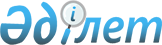 О внесении изменений в Правила регистрации и экспертизы лекарственных средств для медицинского примененияРешение Совета Евразийской экономической комиссии от 23 апреля 2021 года № 34
      В соответствии со статьей 7 Соглашения о единых принципах и правилах обращения лекарственных средств в рамках Евразийского экономического союза от 23 декабря 2014 года и пунктом 84 приложения № 1 к Регламенту работы Евразийской экономической комиссии, утвержденному Решением Высшего Евразийского экономического совета от 23 декабря 2014 г. № 98, Совет Евразийской экономической комиссии решил:
      1. Внести в Правила регистрации и экспертизы лекарственных средств для медицинского применения, утвержденные Решением Совета Евразийской экономической комиссии от 3 ноября 2016 г. № 78, изменения согласно приложению.
      2. Установить, что выдача уполномоченными органами государств – членов Евразийского экономического союза документов, подтверждающих соответствие производства лекарственных средств требованиям надлежащей производственной практики в соответствии с законодательством государств-членов, осуществляется до 31 декабря 2021 г.
      При этом уполномоченный орган государства – члена Евразийского экономического союза вправе продолжать выдачу документов, подтверждающих соответствие производства лекарственных средств требованиям надлежащей производственной практики в соответствии с законодательством данного государства-члена, в отношении продукции, предназначенной для экспорта в третьи страны, до 31 декабря 2022 г.
      3. Настоящее Решение вступает в силу по истечении 10 календарных дней с даты его официального опубликования и распространяется на правоотношения, возникшие с 1 января 2021 г. ИЗМЕНЕНИЯ,
вносимые в Правила регистрации и экспертизы лекарственных средств для медицинского применения
      1. В абзаце двадцать четвертом пункта 19 слова "при регистрации на территории Союза" заменить словами "при регистрации, подтверждении регистрации (перерегистрации), внесении изменений в регистрационное досье и приведении регистрационного досье в соответствие с требованиями Союза". 
      2. В абзаце втором пункта 29:
      слова "До 31 декабря 2020 г. в отношении" заменить словами "В отношении";
      после слов "вправе представить" дополнить словами "до окончания срока его действия". 
      3. В абзаце первом пункта 30 слова "до 31 декабря 2020 г." заменить словами "до 31 декабря 2021 г.".
      4. В пункте 171:
      а) в абзаце втором слова "идентичны по содержанию" заменить словами "соответствуют по своему содержанию";
      б) дополнить абзацем следующего содержания:
      "Приведение регистрационного досье в соответствие с требованиями Союза в части приведения проектов макетов упаковки, общей характеристики лекарственного препарата, инструкции по медицинскому применению (листка-вкладыша) и нормативного документа по качеству в соответствие с актами Комиссии не рассматривается как изменение, требующее переоценки соотношения "польза – риск", и не является изменением, влияющим на соответствие содержания данных регистрационного досье, приводимого в соответствие с требованиями Союза, содержанию данных регистрационного досье зарегистрированного лекарственного препарата.".
      5. В абзаце первом пункта 175 слова "на территории государства-члена" заменить словами "на территориях государств-членов".
      6. Дополнить пунктом 1751 следующего содержания:
      "1751. В случае если лекарственный препарат зарегистрирован в одном государстве-члене и предназначен для обращения только на его территории, заявитель вправе представить на государственном языке (государственных языках) этого государства-члена или на ином языке (если это предусмотрено законодательством государства-члена) без перевода на русский язык (в случае, если русский язык в этом государстве-члене не является государственным) только модули 1 - 3 регистрационного досье лекарственного препарата в электронном виде в соответствии с приложениями № 1 - 5 к настоящим Правилам и модуль 1 регистрационного досье лекарственного препарата на бумажном носителе. При наличии документов модулей 4 и 5 регистрационного досье лекарственного препарата они предоставляются заявителем в составе регистрационного досье.".
      7. В приложении № 1 к указанным Правилам:
      а) пункт 1.5.3 дополнить словами "государства-члена";
      б) дополнить пунктом следующего содержания:
      "1.5.7. Проект нормативного документа по качеству, подготовленный в соответствии с Руководством по составлению нормативного документа по качеству лекарственного препарата, утвержденным Решением Коллегии Евразийской экономической комиссии от 7 сентября 2018 г. № 151.".
      8. Позицию 2.2.3 в таблице в пункте 2.2 раздела I, позицию 3.2.3 в таблице в пункте 3.2 раздела II и позицию 3.2.3 в таблице в пункте 3.2 раздела III приложения № 2 к указанным Правилам дополнить словами ", упаковка нерасфасованной продукции (при наличии)".
      9. В приложении № 4 к указанным Правилам примечание к таблице дополнить предложением следующего содержания: "При этом не требуется перевод на русский язык документов, представленных в соответствии с пунктом 1751 указанных Правил, в случае, если русский язык в соответствующем государстве – члене Евразийского экономического союза не является государственным.".
      10. В приложении № 17 к указанным Правилам:
      а) таблицу дополнить позицией следующего содержания:
      б) Правила заполнения регистрационного удостоверения лекарственного препарата для медицинского применения дополнить пунктом 161 следующего содержания:
      "161. В поле 12.1 при необходимости указывается форма выпуска нерасфасованной продукции (bulk product) с указанием вида и объема (диапазона объема) упаковки нерасфасованной продукции.".
					© 2012. РГП на ПХВ «Институт законодательства и правовой информации Республики Казахстан» Министерства юстиции Республики Казахстан
				
Члены Совета Евразийской экономической комиссии:
Члены Совета Евразийской экономической комиссии:
Члены Совета Евразийской экономической комиссии:
Члены Совета Евразийской экономической комиссии:
Члены Совета Евразийской экономической комиссии:
От РеспубликиАрмения
От РеспубликиБеларусь
От РеспубликиКазахстан
От КыргызскойРеспублики
От РоссийскойФедерации
М. Григорян
И. Петришенко
А. Смаилов
У. Кармышаков
А. ОверчукПРИЛОЖЕНИЕ
к Решению Совета
Евразийской экономической комиссии
от 23 апреля 2021 г. № 34
"
12.1
Форма выпуска нерасфасованной продукции (bulk product)
 ";